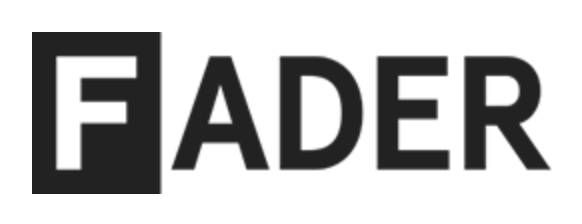 July 25, 2020Watch Here: https://www.thefader.com/2020/07/25/digital-fort-watch-roy-woods-perform-a-career-spanning-setTwitter: https://twitter.com/thefader/status/1287237457642020864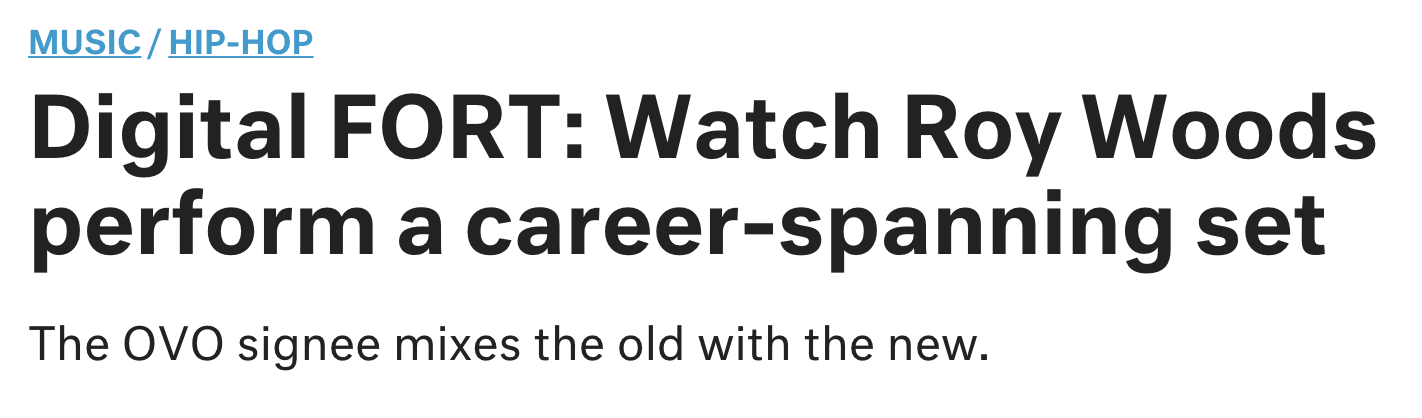 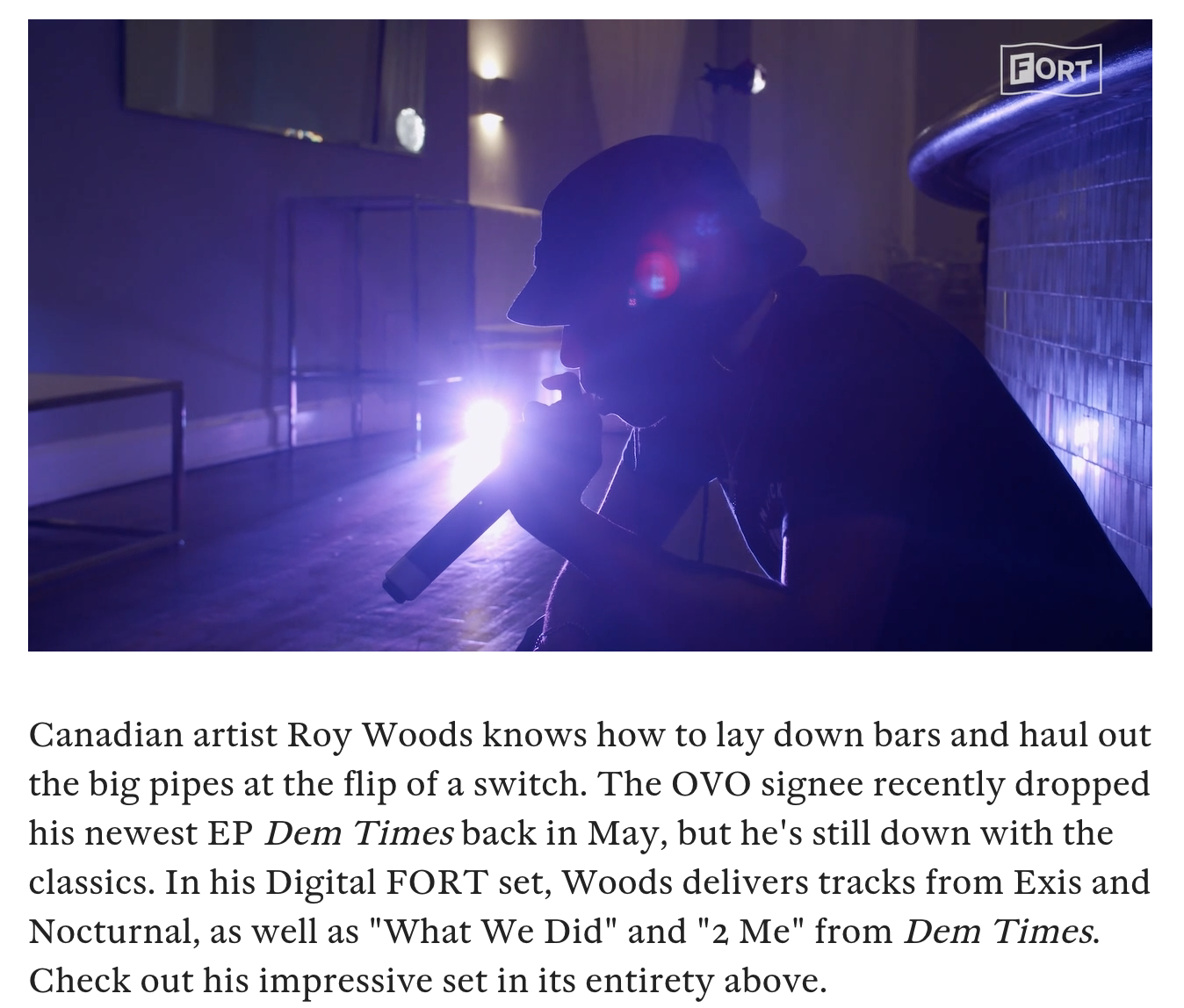 